		Agreement		Concerning the Adoption of Harmonized Technical United Nations Regulations for Wheeled Vehicles, Equipment and Parts which can be Fitted and/or be Used on Wheeled Vehicles and the Conditions for Reciprocal Recognition of Approvals Granted on the Basis of these United Nations Regulations*(Revision 3, including the amendments which entered into force on 14 September 2017)_________		Addendum 89 – UN Regulation No. 90		Revision 3 - Amendment 9Supplement 9 to the 02 series of amendments – Date of entry into force: 4 January 2023.		Uniform provisions concerning the approval of replacement brake lining assemblies, drum-brake linings and discs and drums for power-driven vehicles and their trailersThis document is meant purely as documentation tool. The authentic and legal binding text is: ECE/TRANS/WP.29/2022/82.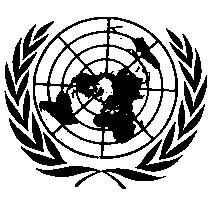 _________UNITED NATIONSParagraph 1. in Annex 7a, amend to read:"1.		Grouping criteria		The grouping is made according to the following approach:(a)	According to the individual friction material of the brake lining;(b)	Depending on the area of the friction material area of the brake lining assembly operated by the piston/pistons of only one side of the brake calliper or, in case of drum brakes, of only one brake shoe.Friction material area means all the area enclosed within the perimeter of the brake lining (see the red cross-hatched area, Figure 1, Figure 2), thus excluding the presence of any grooves and/or chamfers:Figure 1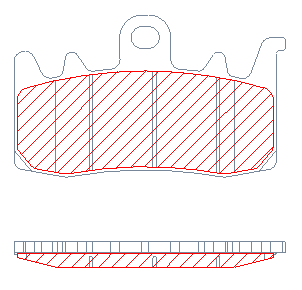 Figure 2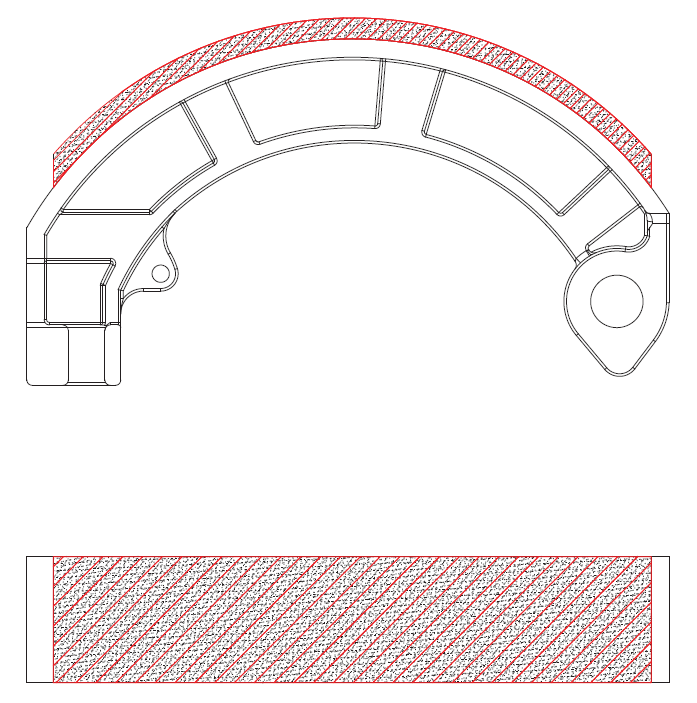 3 area groups are foreseen, as in Table 1 (for brake pads) and in Table 2 (for brake shoes):… Table 2"E/ECE/324/Rev.1/Add.89/Rev.3/Amend.9−E/ECE/TRANS/505/Rev.1/Add.89/Rev.3/Amend.9E/ECE/324/Rev.1/Add.89/Rev.3/Amend.9−E/ECE/TRANS/505/Rev.1/Add.89/Rev.3/Amend.917 February 2023GroupBrake lining area
[cm2]A≤21B> 21 ≤ 54C> 54